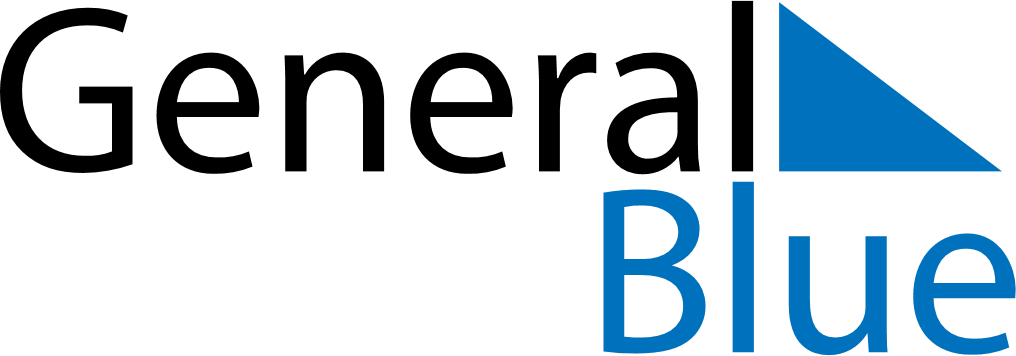 December 2023December 2023December 2023KenyaKenyaMONTUEWEDTHUFRISATSUN1234567891011121314151617Jamhuri Day1819202122232425262728293031Christmas DayBoxing Day